Toets: HoekenZet een kleine blauwe stip op het hoekpunt. Overtrek de benen van de hoek met groen. Vergeet het boogje van je hoek niet.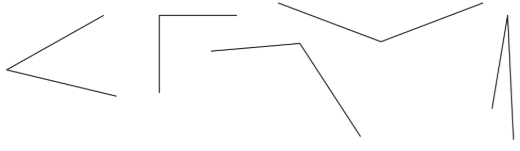 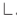 Duid de rechte hoeken aan met een haakje.         Zet in de andere hoeken een boogje.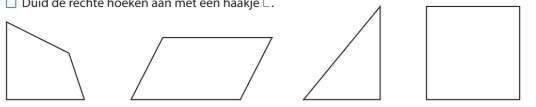 Hoeken tekenen.  (gebruik je lat!)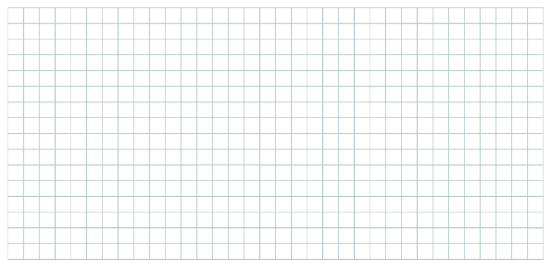 rechte hoek                                         scherpe hoek                                      stompe hoek